Winnebago County 4-H Leaders’ Association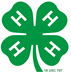 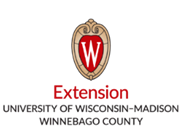 Board of Directors Meeting Minutes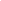 Date:	3/15		Time: 7:00 PM			Location: JPCCMeeting Chair: Kay Lettau/Maria Zillges		Meeting Recorder: Madison Plungy/Brenda Nuite(A)-Adult Member   (Y)-Youth Member	2021 - 2022 4-H Leaders’ Association Goals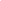 Support county-wide activities across multiple project areas lead by youth/adult partnerships across Winnebago county to create an environment that will help youth achieve their goalsSupport new families and families outside of 4-H by sponsoring activities that encourage families to discover what 4-H has to offer in Winnebago CountyMeal Hosted by: Jen Crowley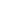 Call to Order - Kay called the meeting to order at 7:04 p.m.Pledges - Pledges said by allRoll Call / Introduction of Visitors - Kay took roll and there were no visitorsOpen Forum (5 minutes per person)Kay brought up the required volunteer training. This prompted the discussion of what was the requirement and the state level and what was at the county level. This also brought up the question of would a person lose their volunteer status for not completing this training, the probable answer was yes, although this was ultimately unclear at the moment. Secretary’s Report - Motion to accept the minutes was made by Herb, 2nd by Gerry, MCTreasurer’s Report - Nothing new other than Joe was released from signing. The report was then filed for audit.Staff Report4-H Program Coordinator (Dana Berger) The report was read by Sarah as Dana was absent.State 4-H UpdatesFor the most recent 4-H policies go to the 4-H Extension Office for Winnebago CountyUpdated Covid Policy. Winnebago County is currently considered a low transmission area.Extension Office UpdatesThe County Board Meeting will be on April 19th. Sarah and Dana will be presenting the Thrive Survey Data. Maria Zillges will be there as well to tell about her 4-H experience.A position will be posted in the next couple weeks for a part time Horticulture Educator.State office is still figuring out the dynamics for a new Regional Agriculture Educator position.Educational Program Reports and UpdatesArts Retreat was 12-13 and we had 7 kids from Winnebago County in attendance!Summer Camp registration has been a little slow and our numbers are not where they normally are. There was a camp counselor training on March 6th where the counselors learned about the educational goals of camp. Why camp is for the kids! Creating inspirational moments for campers. As well as ages and stages. During the meeting the counselors had lesson planning time and decided on T-shirts. They will be doing a candy bar fundraiser as well as a Beck’s Meat Fundraiser. The next training is April 10th. Mandatory Chaperone / Camp Workgroup Training - Choice of 2 dates, May 15th @ 12:30 p.m. or June 9th @ 6:30 p.m.Club visits have continued to happen and in March Golden Oak was visited and presented with a WI 4-H Movement Certificate.The Following groups are working on chartering Dog Project, Dairy Project, Shooting Sports, County Line 4-H Club.OtherVolunteer Appreciation Luncheon will be April 30th at 11 a.m. @ JPCC. The registration deadline is April 15th.4-H Youth and Science Educator (Sarah Thompson)Educational Program Reports and UpdatesCloverbud camp has more information coming soon. Cloverbud workshops have been going well and there are more upcoming. Sarah has been going to schools along with Boys and Girls Clubs.Clothing Review is getting ready to happen.Old Business - NoneNew Business - NoneCommittee Reports (as needed)Standing committees will report on recent activities to the boardAmbassadorsThey are creating a DNA booth that helps give insight into what 4-H is about, as well as help to increase foot traffic in the Expo building. The estimated cost is around $1000.CampThe same update as before. The registration deadline will be extended. There was talk about allowing payment plans for families. In order to get the turn out that is hoped for people need to promote the Camp.Family Banquet - noneFinanceThere was a talk that Sunshine - noneOther committees that may be meeting will report on recent activities to the boardFundraising Reports (as needed)Standing fundraising committees will report on recent activities to the boardBasket Raffle - noneDipper - meeting still to come, possibly March 20thEndowment - nonePizza Making - 1,700 pizzas have been sold! There is still a need for help on March 26th for making the pizzas.Scrip Cards - They make great gifts and they are available.Other fundraising programs will report on recent activities to the board - noneMeat Animal Board UpdateWinnebago County Fair Association Board UpdateNext Board Meeting: April 19th, 2022 7:00 PM - 9:00 PM at JPCCHost: Maria ZillgesMeeting Reports due to Extension office for mailing by 4/9/2022Agenda Items due to president by 4/10/2022Adjourn - Meeting was adjourned at 8:49 p.m. by Herb, 2nd Brenda, MCCheck it Out!4-H Calendar of Events is available on the Extension/4-H Website:https://winnebago.extension.wisc.edu/4h/calendarBoard of Directors Packets are available at the Extension Office and from https://tinyurl.com/34w56mhyBoard MemberTermPresentOfficer PositionBoard CommitteesAmanda Beck (Y)1 Year TermXCo-Vice PresidentJennifer Crowley (A)2nd term / 2nd yearXBanquet, Pizza, Camp, Executive, Interstate, Dairy, Club Co-LeaderKay Lettau (A)2nd term / 2nd yearXCo-PresidentExecutive, Endowment, Banquet, Basket Raffle, Pizza, Scrip, Skating Party, SunshineGerry Marks (A)2nd term / 3rd yearXExecutive, NominatingBrenda Nuite (A)1st term / 1st yearXCo-SecretaryExecutive, Finance (1st Year)Herb Numrich (A)2nd term / 3rd yearXCo-Vice PresidentExecutive, Finance Chair, Dipper, Endowment, NominatingJessie Piper (A)2nd term / 3rd yearXFinance, Camp, Nominating, ScholarshipMadison Plungy (Y)1 Year TermXCo-SecretaryNominatingSteve Thimke (A)1st term / 1st yearXFinance (1st Year)Maria Zillges (Y)1 Year TermXCo-PresidentFinance, Sunshine, NominatingOpen Seat (A)2 Year TermOpen Seat (A)3 Year TermOpen Seat (A)3 Year TermOpen Seat (A or Y)1 Year TermEx-Officio Members (Non Voting)Ex-Officio Members (Non Voting)Jill PetersenBoard SelectedXTreasurerFinanceExtension Office StaffExtension Office StaffDana BergerEWinnebago County 4-H Program CoordinatorWinnebago County 4-H Program CoordinatorSarah ThompsonXWinnebago County 4-H Youth and Science EducatorWinnebago County 4-H Youth and Science Educator